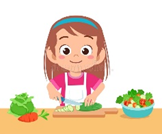 OSNOVNA ŠOLA KRMELJJedilnik od 19. 10. do  23. 10. 2020DOBER TEK 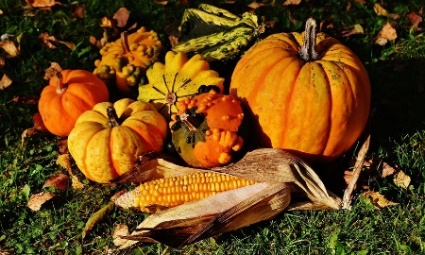 PRIDRŽUJEMO SI PRAVICO DO SPREMEMBE JEDILNIKA ZARADI DOBAVE SUROVIN DOBAVITELJEV in PRILAGODITVE JEDILNIKA STAROSTI OTROK. DNEVNO JE OTROKOM NA VOLJO VODA IN MALO SLADKAN  ČAJ.S podpisanimi obarvanimi številkami so na jedilniku označeni alergeni! Seznam alergenov se nahaja v okvirčku na dnu jedilnika.VSE VRSTE KRUHA IN PEKOVSKEGA PECIVA VSEBUJEJO GLUTEN (1). Jedilnik se sproti prilagaja različnim dietam.SNOVI ALI PROIZVODI, KI POVZROČAJO ALERGIJE ALI PREOBČUTLJIVOSTI:1. ŽITA, KI VSEBUJEJO GLUTEN (A: pšenica, B: rž, C: ječmen, D: oves, E: pira, F: kamut); 2. RAKI IN PROIZVODI IZ NJIH; 3. JAJCA IN PROZVODI IZ NJIH; 4. RIBE IN PROIZVODI IZ NJIH: 5. ARAŠIDI (KIKIRIKI) IN PROIZVODI IZ NJIH; 6. SOJA IN PROIZVODI IZ NJE; 7. MLEKO IN PROIZVODI, KI VSABUJEJO LAKTOZO; 8. OREŠKI (vrsta je označena na jedilniku); 9. LISTNA ZELENA IN PROIZVODI IZ NJE; 10. GORČIČNO SEME IN PROIZVODI IZ NJEGA; 11. SEZAMOVO SEME IN PROIZVODI IZ NJEGA; 12. ŽVEPLOV DIOKSID IN SULFITI; 13. VOLČJI BOB; 14. MEHKUŽCI IN PROIZVODI IZ NJIH;Dopoldanska  malicaKosiloPopoldanska malicaPONMlečni pšenično-pirin zdrob1(A,E),7 s čokoladnim posipom1(A),5,6,7,12BananaCvetačna juhaPiščančje kračkeMlinci 1(A)Zelena solata s koruzo/čajFrancoski rogljiček 1(A),7,11SadjeČajTORKoruzni kruh1(A)Topljeni sirček7Češnjev paradižnikZeliščni čajMešano sadjeKorenčkova juha1(A)Mesno bučkina musaka1(A),3,7,9Mlado zelje v solatiČajRiževi vaflji 11 BananaČajSREPletena štručka1(A),7,11Ego sadni jogurt7BREZMESNI DANŠolska shema EU EKO jabolka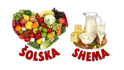 Juha iz nadzemne kolerabice1(A)Tortelini 1(A),3,6,7,12Sirova/tunina omaka1(A),7,4Rdeča pesaČajAjdova bombetka1(A)MandarinaČajČETMakaroni z drobtinami na maslu 1(A),7Sadni čaj  Mešano sadjeSegedin golažPolenta1(A)/kruh1(A)Marmorni kolač1(A),3,7,8(oreh, lešniki,oreh,oreščki, makadamija, mandlji, pistacija)100% sadni sok in vodaSkuta s podloženim sadjem7Grisini1(A),7,11ČajPETPirin kruh1(A,E)Čokoladni namaz 6,7,8(lešnik, oreh)Šolska shema EUMleko (lokalno)7MandarineFižolova juha z zakuho1(A)Mesno zelenjavna rižotaMešana solata100% sadni sok in vodaČrni kruh1(A)Piščančja salamaKisla kumaricaČaj